White Mountain National ForestVisitor Survey2016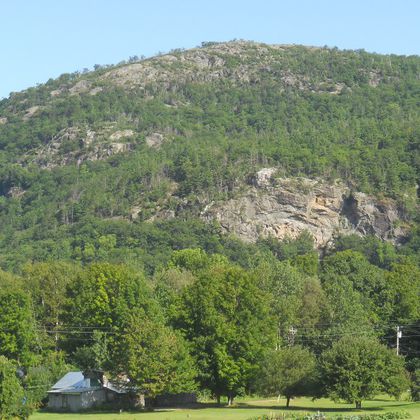 Rumney RocksID____________          Date __________Admin.________         	Time__________ Dir.___________         	Version________Including yourself, how many people are in your personal group on this trip to Rumney Rocks?Number of people _________Are there any children under the age of 16 in your personal group on this trip to Rumney Rocks?  (Check one box)□Yes (Number of children) _____□NoOn this visit, what kind of personal group were you with?	□ Alone	□  Family	□  Friends	□  Family and friends	□  Business associates	□  Other (please specify):_________________________________Are you and your group traveling with any larger, organized group (e.g. tour, scouts, club, school, church, etc.)?	□ Yes	□  NoHave you visited Rumney Rocks before today?  	□ Yes	□  NoIf YES, about how many times have you visited Rumney Rocks, including this visit?__________ Number of visits OR□ Don’t know/Not sureAt approximately what time did you arrive at Rumney Rocks today?  (Enter time)Approximate arrival time today: ________AM/PM How long do you expect to continue hiking today?_______________ hoursFor you and your personal group on this visit, please tell us the number and frequency of visits you’ve made to this or similar sites in the past year. (If you do not know the answer, please leave blank). (Note: number of visits and frequency of visit scale will vary)	Please tell us how many times during the past 12 months you have participated in the following activities?Waiting to climb routes at Rumney RocksThe following section of this survey asks questions about wait times for climbing routes at Rumney Rocks.  Sometimes when you reach a crag, a route you wish to climb may be occupied by another group. We would like to know how acceptable you would find various wait times at Rumney Rocks. Please rate how acceptable the following wait times are at Rumney Rocks?  A rating of -4 means the number of encounters per hour would be very unacceptable, and a rating of +4 means it would be very acceptable. (Circle one number for each rate of encounters.)Approximately how long did you typically wait for desired climbing routes to become available today?I waited about __________ minutes on average.About how long did you expect to wait for desired climbing routes to become available?I expected to wait _________ minutes on average.or□  I had no expectations about the wait times I would experience.About how long would you have preferred to wait for desired climbing routes to become available?I would have preferred to wait________ minutes on average.What is the maximum wait time you think the U.S. Forest Service should allow at Rumney Rocks? In other words, at what point should the number of visitors climbing at Rumney Rocks be limited?The U.S. Forest Service should allow no more than _________ minutes wait time.or□  There should be no limit to the number of visitors climbing at Rumney Rocks.What is the maximum wait time you could experience at Rumney Rocks before you would not climb here again?If I experienced waits longer than _________ minutes I would not climb here again.or□  I would climb at Rumney Rocks again regardless of the wait times I experienced.During your visit to Rumney Rocks did you encounter any congestion on climbing routes that interfered with your ability to climb the routes you desired?□  No□  Yes [IF YES] How did you respond to congestion?	□  I climbed different routes than the ones I desired	□  I waited for the routes that I desired□  I decided not to climb as much as I desired todayDid you encounter any problems finding a parking space while visiting Rumney Rocks today?□  No□  Yes [IF YES] How did you respond to problems finding parking?□  Waited until a parking spot opened in the Rumney Rocks parking lot□  Parked on the road some distance away and walked to Rumney Rocks □  Other (please specify):_____________________________________If you waited for a parking spot, approximately how much time did you spend looking for parking at Rumney Rocks on this trip?	Time (minutes)________How did your waiting time for a parking place affect your enjoyment of visiting Rumney Rocks?  (Circle one number.)It detracted from my enjoyment because I had to wait too long.It added to my enjoyment because I did not have to wait (or did not have to wait too long).It did not affect my enjoyment because how long I waited for a parking place was not very important.What is your maximum acceptable waiting time to find a parking place?Maximum acceptable waiting time:  ____________ minutesHow much parking congestion do you think there is at Rumney Rocks today? (Circle one number)	20.	Please use the scale below to rate (from 1 to 5) how crowded you felt by people during this visit to Rumney Rocks today. Please Circle only one.	Not at		Extremely	all crowded	Crowded				Crowded		1		2		3		4		521. These questions ask for your opinion about management and conditions within the White Mountain National Forest as a whole. Please indicate the extent to which you agree or disagree with each of the following statements. (Circle one number for each statement.)22.	Do you live in the United States?□  Yes  (What is your zip code? ___________________ )□  No  (In what country do you live? _________________________________ )23.	What year where you born?		Year born:  ____________24.	What is your gender?  (Please mark one.)□  Female		□  Male25. Please indicate the highest level of education you have completed. (Please mark only one.)□  Less than high school				□  High school graduate/GED□  Vocational or Technical School Certificate	□  Associates degree□  Some college					□  Bachelor’s degree□  Graduate degree or professional degree (MA, MS, PhD, JD, MBA, etc.)26. Are you Hispanic or Latino?□  Yes		□  No27. With which racial group(s) do you most closely identify? (Select one or more.)□  American Indian/Alaska Native		□  Asian□  Black/African American			□  Native Hawaiian or other Pacific Islander□  White 					□  Refused 	Thank you for your help with this survey!  Your responses are anonymous and confidential. Please return your completed questionnaire to the survey administrator.Number of visits or Frequency of visits made to this or similar sitesNumber of visits or Frequency of visits made to this or similar sitesNumber of visits or Frequency of visits made to this or similar sitesNumber of visits or Frequency of visits made to this or similar sitesNumber of visits or Frequency of visits made to this or similar sitesNumber of visits or Frequency of visits made to this or similar sitesNumber of visits or Frequency of visits made to this or similar sitesNumber of visits or Frequency of visits made to this or similar sitesFirst VisitLess than 1 time/yearNumber of times in the past 12 monthsNumber of times in the past 12 monthsNumber of times in the past 12 monthsNumber of times in the past 12 monthsLifetimeFirst VisitLess than 1 time/year1-11 times12-50 times51-360 timesDailyYourselfMember #2Member #3Member #4Member #5Member #6Member #711+5-102-410Hiking□□□□□Backpacking□□□□□Camping□□□□□Rock or ice climbing□□□□□Hunting□□□□□Fishing□□□□□Cycling□□□□□Wildlife viewing□□□□□Scenic driving□□□□□Picnicking□□□□□Trail running□□□□□Cross country or backcountry skiing□□□□□Very Unacceptable                                                 Very AcceptableWait 0 minutes   -4         -3         -2         -1         0         +1         +2         +3         +4   -4         -3         -2         -1         0         +1         +2         +3         +4Wait 5 minutes   -4         -3         -2         -1         0         +1         +2         +3         +4   -4         -3         -2         -1         0         +1         +2         +3         +4Wait 10 minutes   -4         -3         -2         -1         0         +1         +2         +3         +4   -4         -3         -2         -1         0         +1         +2         +3         +4Wait 15 minutes   -4         -3         -2         -1         0         +1         +2         +3         +4   -4         -3         -2         -1         0         +1         +2         +3         +4Wait 30 minutes   -4         -3         -2         -1         0         +1         +2         +3         +4   -4         -3         -2         -1         0         +1         +2         +3         +4Wait 60 minutes   -4         -3         -2         -1         0         +1         +2         +3         +4   -4         -3         -2         -1         0         +1         +2         +3         +4Wait more than 60 minutes   -4         -3         -2         -1         0         +1         +2         +3         +4   -4         -3         -2         -1         0         +1         +2         +3         +4No parking congestion at allSlight amount of parking congestionModerate amount of parking congestionQuite a bit of parking congestionExtreme parking congestion12345StronglyDisagreeDisagreeNoOpinionAgreeStronglyAgreeNot Applicable /Don’t knowa.The trails are too crowded.-2-10+1+2□b.There should be no limit on the number of people allowed to use the trails.-2-10+1+2□c.There are too many large groups hiking on the trails.-2-10+1+2□d.The trails are in good physical condition.-2-10+1+2□e.Signs and way-finding aids on should be improved.-2-10+1+2□f.Optional shuttle service connecting gateway communities, trailheads and facilities in the region should be expanded-2-10+1+2□g.Road and traffic conditions in the region create safety hazards.-2-10+1+2□h.Road and traffic conditions in the region cause environmental damage.-2-10+1+2□i.Road and traffic conditions disturb my enjoyment of nature.-2-10+1+2□j.U.S. Forest Service facilities in the White Mountain National Forest are in poor condition.-2-10+1+2□k.I am very satisfied with my recreation experience on the White Mountain National Forest.-2-10+1+2□l.Rock climbing areas are too crowded-2-10+1+2□